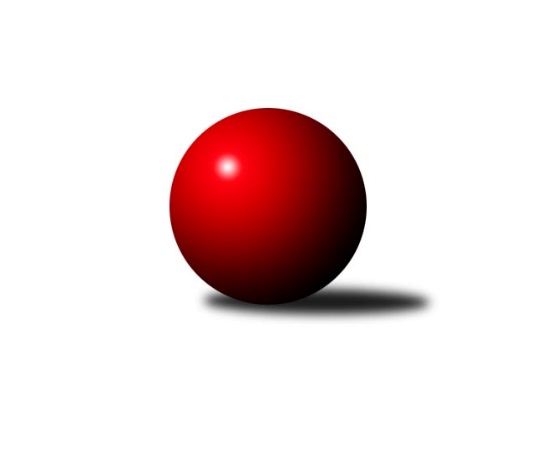 Č.12Ročník 2011/2012	25.2.2012Nejlepšího výkonu v tomto kole: 1667 dosáhlo družstvo: HKK Olomouc ˝B˝3. KLZ B 2011/2012Výsledky 12. kolaSouhrnný přehled výsledků:TJ Jiskra Otrokovice	- HKK Olomouc ˝B˝	1:5	1608:1667	3.0:5.0	25.2.TJ Odry ˝A˝	- KK Zábřeh ˝B˝	4:2	1610:1579	4.5:3.5	25.2.TJ Nový Jičín˝C˝	- KK Mor.Slávia Brno	0:6	1448:1550	2.0:6.0	25.2.Tabulka družstev:	1.	HKK Olomouc ˝B˝	10	9	0	1	46.0 : 14.0 	51.0 : 29.0 	 1662	18	2.	KK Mor.Slávia Brno	9	7	0	2	37.5 : 16.5 	41.5 : 30.5 	 1655	14	3.	TJ Jiskra Otrokovice	9	5	1	3	33.0 : 21.0 	46.0 : 26.0 	 1676	11	4.	KK Zábřeh ˝B˝	9	5	1	3	30.0 : 24.0 	42.0 : 30.0 	 1617	11	5.	TJ Odry ˝A˝	10	5	0	5	33.0 : 27.0 	43.5 : 36.5 	 1643	10	6.	TJ ČKD Blansko˝B˝	8	3	0	5	15.5 : 32.5 	24.5 : 39.5 	 1500	6	7.	TJ Nový Jičín˝C˝	10	2	0	8	14.0 : 46.0 	22.0 : 58.0 	 1431	4	8.	KK Vyškov˝B˝	9	0	0	9	13.0 : 41.0 	25.5 : 46.5 	 1569	0Podrobné výsledky kola:	 TJ Jiskra Otrokovice	1608	1:5	1667	HKK Olomouc ˝B˝	Barbora Divílková st.	 	 213 	 194 		407 	 0:2 	 444 	 	215 	 229		Hana Kropáčová	Dana Bartolomeu	 	 200 	 210 		410 	 1:1 	 421 	 	198 	 223		Libuše Mrázová	Zuzana Ančincová	 	 213 	 194 		407 	 1:1 	 392 	 	181 	 211		Eliška Dokoupilová	Martina Ančincová	 	 213 	 171 		384 	 1:1 	 410 	 	195 	 215		Jaroslava Havranovározhodčí: Nejlepší výkon utkání: 444 - Hana Kropáčová	 TJ Odry ˝A˝	1610	4:2	1579	KK Zábřeh ˝B˝	Denisa Honzálková	 	 190 	 206 		396 	 0.5:1.5 	 412 	 	190 	 222		Kamila Chládková	Jana Frydrychová	 	 196 	 194 		390 	 1:1 	 409 	 	180 	 229		Tereza Tomášková	Stanislava Ovšáková	 	 207 	 213 		420 	 2:0 	 375 	 	181 	 194		Silvie Horňáková	Věra Ovšáková	 	 215 	 189 		404 	 1:1 	 383 	 	191 	 192		Marta Flídrovározhodčí: Nejlepší výkon utkání: 420 - Stanislava Ovšáková	 TJ Nový Jičín˝C˝	1448	0:6	1550	KK Mor.Slávia Brno	Eva Telčerová	 	 186 	 193 		379 	 1:1 	 412 	 	220 	 192		Michaela Slavětínská	Jana Hrňová	 	 175 	 187 		362 	 0:2 	 402 	 	187 	 215		Pavlína Březinová	Eva Birošíková	 	 175 	 172 		347 	 0:2 	 365 	 	180 	 185		Romana Sedlářová	Šárka Pavlištíková	 	 184 	 176 		360 	 1:1 	 371 	 	175 	 196		Monika Rusňákovározhodčí: Nejlepší výkon utkání: 412 - Michaela SlavětínskáPořadí jednotlivců:	jméno hráče	družstvo	celkem	plné	dorážka	chyby	poměr kuž.	Maximum	1.	Barbora Divílková  st.	TJ Jiskra Otrokovice	442.16	292.7	149.4	3.8	5/5	(472)	2.	Hana Kropáčová 	HKK Olomouc ˝B˝	432.00	292.0	140.0	4.1	6/6	(479)	3.	Jaroslava Havranová 	HKK Olomouc ˝B˝	428.63	283.4	145.2	2.1	6/6	(471)	4.	Romana Sedlářová 	KK Mor.Slávia Brno	419.50	284.1	135.4	3.7	6/6	(452)	5.	Monika Rusňáková 	KK Mor.Slávia Brno	418.88	285.0	133.8	5.7	6/6	(473)	6.	Stanislava Ovšáková 	TJ Odry ˝A˝	416.36	284.9	131.4	4.2	5/6	(461)	7.	Naděžda Musilová 	TJ ČKD Blansko˝B˝	416.05	280.7	135.4	5.0	5/5	(478)	8.	Denisa Honzálková 	TJ Odry ˝A˝	414.57	290.1	124.5	6.9	6/6	(452)	9.	Zuzana Ančincová 	TJ Jiskra Otrokovice	414.40	283.3	131.1	8.0	5/5	(455)	10.	Martina Ančincová 	TJ Jiskra Otrokovice	414.20	278.8	135.5	5.9	5/5	(455)	11.	Dana Bartolomeu 	TJ Jiskra Otrokovice	413.56	286.8	126.8	6.6	5/5	(443)	12.	Michaela Slavětínská 	KK Mor.Slávia Brno	412.67	281.1	131.5	5.9	5/6	(466)	13.	Helena Sobčáková 	KK Zábřeh ˝B˝	412.50	288.6	123.9	7.7	5/6	(432)	14.	Kamila Chládková 	KK Zábřeh ˝B˝	411.08	284.4	126.7	6.7	6/6	(437)	15.	Iveta Babincová 	TJ Odry ˝A˝	410.13	282.5	127.7	8.6	5/6	(442)	16.	Monika Anderová 	KK Vyškov˝B˝	408.29	288.0	120.3	8.3	6/6	(446)	17.	Libuše Mrázová 	HKK Olomouc ˝B˝	406.40	284.6	121.9	5.8	5/6	(429)	18.	Eliška Dokoupilová 	HKK Olomouc ˝B˝	405.88	285.2	120.7	8.8	6/6	(441)	19.	Jana Hrňová 	TJ Nový Jičín˝C˝	404.43	280.9	123.5	8.4	5/5	(462)	20.	Pavlína Březinová 	KK Mor.Slávia Brno	402.42	282.4	120.0	8.3	6/6	(438)	21.	Marie Vojtková 	KK Zábřeh ˝B˝	401.25	279.5	121.8	6.0	4/6	(406)	22.	Pavla Fialová 	KK Vyškov˝B˝	399.63	287.0	112.6	8.1	4/6	(416)	23.	Jana Frydrychová 	TJ Odry ˝A˝	398.11	283.9	114.2	8.9	6/6	(417)	24.	Silvie Horňáková 	KK Zábřeh ˝B˝	396.33	270.9	125.4	6.7	6/6	(422)	25.	Nikola Slavíčková 	TJ ČKD Blansko˝B˝	393.33	274.6	118.8	8.7	4/5	(422)	26.	Běla Omastová 	KK Vyškov˝B˝	392.19	281.5	110.7	10.1	4/6	(437)	27.	Zita Řehůřková 	TJ ČKD Blansko˝B˝	387.47	281.7	105.8	11.4	5/5	(413)	28.	Šárka Pavlištíková 	TJ Nový Jičín˝C˝	385.10	272.7	112.5	7.2	4/5	(423)	29.	Jitka Usnulová 	KK Vyškov˝B˝	380.60	276.4	104.2	10.4	5/6	(394)	30.	Jana Hájková 	TJ Nový Jičín˝C˝	325.56	234.4	91.2	15.8	5/5	(366)	31.	Eva Birošíková 	TJ Nový Jičín˝C˝	298.08	224.4	73.7	21.8	4/5	(347)		Hana Jáňová 	KK Zábřeh ˝B˝	458.00	290.0	168.0	1.0	1/6	(458)		Jitka Žáčková 	KK Mor.Slávia Brno	450.50	299.5	151.0	3.5	2/6	(475)		Lucie Nevřivová 	TJ ČKD Blansko˝B˝	420.56	294.1	126.4	3.2	3/5	(436)		Věra Ovšáková 	TJ Odry ˝A˝	416.75	283.3	133.4	4.3	3/6	(450)		Tereza Tomášková 	KK Zábřeh ˝B˝	409.00	265.0	144.0	3.0	1/6	(409)		Marta Flídrová 	KK Zábřeh ˝B˝	402.00	280.5	121.5	10.0	2/6	(421)		Nikola Kunertová 	KK Zábřeh ˝B˝	398.75	285.0	113.8	12.4	2/6	(411)		Kateřina Radinová 	TJ Nový Jičín˝C˝	396.33	285.5	110.8	8.5	2/5	(417)		Ludmila Tomiczková 	KK Vyškov˝B˝	392.00	276.0	116.0	12.0	1/6	(392)		Jana Vránková 	KK Mor.Slávia Brno	390.00	266.0	124.0	4.0	1/6	(390)		Jana Kovářová 	KK Vyškov˝B˝	389.67	285.0	104.7	12.0	3/6	(422)		Eva Telčerová 	TJ Nový Jičín˝C˝	379.00	267.0	112.0	7.0	1/5	(379)		Jana Nytrová 	KK Vyškov˝B˝	374.89	278.9	96.0	14.3	3/6	(398)		Věra Zmitková 	HKK Olomouc ˝B˝	361.50	275.5	86.0	12.5	1/6	(378)		Jindřiška Klimešová 	TJ ČKD Blansko˝B˝	343.22	251.8	91.4	15.4	3/5	(356)		Ludmila Galiová 	TJ Nový Jičín˝C˝	332.00	263.0	69.0	22.0	1/5	(332)Sportovně technické informace:Starty náhradníků:registrační číslo	jméno a příjmení 	datum startu 	družstvo	číslo startu
Hráči dopsaní na soupisku:registrační číslo	jméno a příjmení 	datum startu 	družstvo	Program dalšího kola:13. kolo3.3.2012	so	10:00	KK Zábřeh ˝B˝ - TJ Jiskra Otrokovice	3.3.2012	so	13:00	HKK Olomouc ˝B˝ - KK Vyškov˝B˝	3.3.2012	so	13:00	TJ ČKD Blansko˝B˝ - TJ Nový Jičín˝C˝	3.3.2012	so	14:00	KK Mor.Slávia Brno - TJ Odry ˝A˝	Nejlepší šestka kola - absolutněNejlepší šestka kola - absolutněNejlepší šestka kola - absolutněNejlepší šestka kola - absolutněNejlepší šestka kola - dle průměru kuželenNejlepší šestka kola - dle průměru kuželenNejlepší šestka kola - dle průměru kuželenNejlepší šestka kola - dle průměru kuželenNejlepší šestka kola - dle průměru kuželenPočetJménoNázev týmuVýkonPočetJménoNázev týmuPrůměr (%)Výkon7xHana KropáčováOlomouc B4446xHana KropáčováOlomouc B110.864443xLibuše MrázováOlomouc B4212xMichaela SlavětínskáMS Brno109.654123xStanislava OvšákováOptimit Odry4201xPavlína BřezinováMS Brno106.994023xKamila ChládkováZábřeh B4122xLibuše MrázováOlomouc B105.124214xMichaela SlavětínskáMS Brno4124xStanislava OvšákováOptimit Odry103.134208xJaroslava HavranováOlomouc B4101xDana BartolomeuOtrokovice102.37410